PENGARUH BIMBINGAN BELAJAR TERHADAP HASIL BELAJAR SISWA PADA MATA PELAJARAN AKIDAH AKHLAK DI MADRASAH ALIYAH NEGERI KONDA KABUPATEN KONAWE SELATAN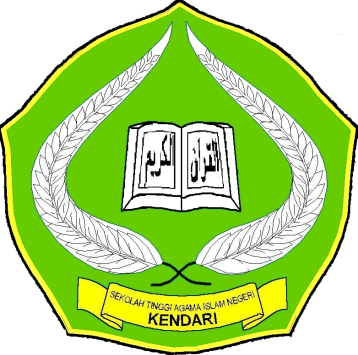 SKRIPSIDiajukan Untuk Memenuhi Syarat Mendapatkan Gelar Sarjana Pendidikan Islam Pada Program Studi Pendidikan Agama Islam Oleh:JAENABNPM. 09010101009JURUSAN TARBIYAH/ PAISEKOLAH TINGGI AGAMA ISLAM NEGERI (STAIN)SULTAN QAIMUDDINKENDARI2013DAFTAR ISIAbstrakJaenab, NIM. 09010101009, Judul: Pengaruh Bimbingan Belajar Terhadap Hasil Belajar Siswa Pada Mata Pelajaran Akidah Akhlak di Madrasah Aliyah Negeri Konda Kabupaten Konawe Selatan, (Dibimbing Oleh: Dra. Hj. Nurseha Gazali, M.Si  dan Drs. Muh. Shaleh, M.Pd)Bimbingan belajar merupakan seperangkat usaha bantuan kepada peserta didik agar dapat membuat pilihan, mengadakan penyesuaian, dan memecahkan masalah pendidikan dan pengajaran atau belajar yang dihadapinya. Bimbingan belajar adalah bimbingan dalam hal menemukan cara yang tepat dalam mengatasi kesulitan belajar, dan dalam memilih jenis atau jurusan yang sesuai. Hasil belajar adalah hasil dari suatu kegiatan yang telah dilakukan atau dikerjakan oleh siswa. Hasil belajar merupakan taraf keberhasilan murid atau santri dalam mempelajari materi pelajaran di sekolah atau pondok pesantren dinyatakan dalam bentuk skor yang diperoleh dari hasil tes mengenai sejumlah materi pelajaran tertentu.Penelitian ini adalah penelitian korelasional yang menganalisis pengaruh bimbingan belajar terhadap hasil belajar siswa pada mata pelajaran akidah akhlak di Madrasah Aliyah Negeri Konda Kabupaten Konawe Selatan. Penelitian ini dilaksanakan di Madrasah Aliyah Negeri 1 Konda Kabupaten Konawe Selatan pada bulan Juli 2013 sampai September 2013 dengan jumlah sampel 26 siswa.Teknik pengumpulan data variabel bimbingan belajar dilakukan dengan angket, dan pada variabel hasil belajar dilakukan dengan menggunakan studi dokumen, yakni melihat nilai raport siswa. Analisis data deskriptif dilakukan dengan menghitung mean, median, modus, standar deviasi, varians, dan rentangan data. Pengujian hipotesis penelitian menggunakan perhitungan Product Moment Pearson dan pengujian signifikansi menggunakan uji F. Hasil penelitian ini menunjukan bahwa bimbingan belajar memiliki pengaruh terhadap hasil belajar sebesar 0,73 masuk dalam kategori kuat. Besar kontribusi bimbingan belajar terhadap hasil belajar sebesar 53,29%. Perhitungan signifikansi menunjukkan bahwa nilai F hitung = 15,71  > F tabel pada α = 0,05 = 4,22, sehingga dapat disimpulkan bahwa bimbingan belajar memiliki pengaruh yang signifikan terhadap hasil belajar  Madrasah Aliyah Negeri Konda Kabupaten Konawe Selatan.KATA PENGANTAR 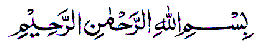 ﻦﻳﻠﺴﺮﻤﻠﺍﻮ ﺀﺎﻳﺒﻨﻷﺍ ﻒﺮﺷﺃﻰﻠﻋﻢﻼﺴﻠﺍﻮ ﺓﻼﺼﻠﺍﻮ ﻦﻳﻤﻠﺎﻌﻠﺍﺐﺮ ﺪﻤﺤﻠﺍﺪﻌﺒﺎﻤﺍ ،ﻦﻳﻌﻤﺠﺍ ﻪﺒ ﺎﺤﺼﺍﻮ ﻪﻠﺁ ﻰﻠﻋﻮ ﺪﻤﺤﻤ ﺎﻨﺪﻳﺴ Segala puji bagi Allah SWT, yang telah melimpahkan rahmat dan hidayah-Nya, sehingga penulis dapat menyusun skripsi ini dengan bentuk yang sangat sederhana yang berjudul “Pengaruh Bimbingan Belajar terhadap Hasil Belajar  Madrasah Aliyah Negeri Konda Kabupaten Konawe Selatan.”.Tak lupa pula kita haturkan salawat dan salam kepada junjungan Nabi Besar Muhammad Saw, insan paripurna yang telah memperjuangkan ummat manusia dari alam kegelapan menuju ke alam terang benderang seperti yang kita rasakan sekarang ini. Penyusunan skripsi ini tidak terlepas dari bantuan berbagai pihak, baik bantuan moril maupun materil, untuk itu pada kesempatan ini penulis menyampaikan ucapan terima kasih dan penghargaan yang setinggi-tingginya kepada:   Ayah dan bundaku tercinta Alm. Bapak Riadi, Bapak M.Alwi dan Ibu Siti Maimunatun, yang telah memberikan inspirasi, semangat, motivasi dan doa yang demikian berarti bagi penulisKetua STAIN Sultan Qaimuddin Kendari, Bapak Dr. H. Nur Alim, M.Pd yang telah mengabdikan diri sebagai pemimpin STAIN Kendari; senantiasa menjaga, melindungi dan membuat kebijakan-kebijakan yang pro pada kepentingan kampus, khususnya mahasiswa.Ketua Jurusan Tarbiyah STAIN Kendari,  Ibu Dra. Hj. St. Kuraedah, M.Ag yang telah memberikan pelayanan dan arahan kepada penulis selama menempu studi di STAIN Kendari. Ketua Prodi PAI STAIN Kendari, Bapak Aliwar, S.Ag, M.Pd yang telah memberikan arahan dan pelayanan kepada penulis selama menempuh studi di STAIN Kendari.Pembimbing I  Ibu Dra. Hj. Nurseha Gazali, M.Si, dan Pembimbing II  Bapak  Drs. Muh. Shaleh, M.Pd yang penuh keikhlasan mengorbankan waktu memberikan bimbingan, arahan, dan saran kepada penulis.Kepala Perpustakaan STAIN Kendari Ibu Raehang, S.Ag, M.Pd. I dan seluruh stafnya yang telah berkenaan memberikan pelayanan kepada penulis berupa buku-buku yang berkaitan dengan pembahasan skripsi. Kepala Madrasah Aliyah Negeri Konda bapak Syafrial, S.Pd, M.Pd yang telah menerim dan membantu penulis selama melakukan penelitian.Adik-adikku yang terkasih dan tersayang Indrawati, Nur faini, Arpriliani, Sunardi yang juga selalu menjadi penyemangat dalam menjalani hari-hari penulis selama perkuliahan.Sahabat-sahabatku terkhusus Hasruddin, Rahmat S.Pd.I, M.Pd, Anirwan, Nurjannah Ngewi, Asrianti, Sitti muslimah, Surtin dan seluruh mahasiswa kelas PAI A yang tidak dapat penulis sebutkan satu-persatu.Semoga Allah Subhanahu Wata`ala membalas budi baik dari semua pihak yang telah membantu penulis dalam menyelesaikan skripsi ini. semoga skripsi ini dapat bermanfaat bagi kita semua. Amin.  Kendari,    Nopember  2013PenelitiJAENAB NIM. 09010101009HALAMAN JUDUL ............................................................................PERNYATAAN KEASLIAN SKRIPSI ................................................PENGESAHAN SKRIPSI ………………………………………………..ABSTRAK ..........................................................................................KATA PENGANTAR ..........................................................................DAFTAR ISI .......................................................................................DAFTAR TABEL ................................................................................DAFTAR GAMBAR ............................................................................DAFTAR LAMPIRAN ..................................................................................BAB I PENDAHULUANLatar Belakang 	.......	Batasan dan Rumusan Masalah 	.......Batasan Masalah ...........................................................................Rumusan Masalah ........................................................................Hipotesis Penelitian 	.......	Definisi Operasional 	.......	Tujuan dan Manfaat Penelitian 	......Tujuan Penelitian ........................................................................Manfaat Penelitian ........................................................................BAB II LANDASAN TEORIHakikat Bimbingan Belajar 	.......	Deskripsi Bimbingan 	.......	Deskripsi Belajar 	........Deskripsi Bimbingan Belajar 	.......Pelaksanaan Bimbingan Belajar pada Jam Pengayaan Mata Pelajaran Akidah Akhlak ……………………………………….Hakikat Hasil Belajar 	.......	Konsep Belajar .............................................................................Pengertian Hasil Belajar 	.......	Faktor- Faktor yang Mempengaruhi Hasil Belajar 	........	Hakikat Akidah Akhlak  	.......	23Penelitian yang Relevan .....................................................................BAB III METODOLOGI PENELITIAN Jenis Penelitian 	.......	29Lokasi dan Waktu Penelitian ...	.......	29Lokasi Penelitian	......	29Waktu Penelitian	......	30Populasi dan Sampel 	.......	30Populasi	.......	30	Sampel	.......	31Variabel Penelitian 	.......	32Teknik Pengumpulan Data 	.......	32Instrumen Penelitian 	........	33Teknik Analisis Data 	........Teknik Analisis Data Deskriptif ....................................................Analisi Statistik Inferensial ...........................................................BAB IV HASIL PENELITIAN DAN PEMBAHASANGambaran Umum Madrasah Aliyah Negeri Konda ......................Sejarah Singkat Berdirinya......................................................Keadaan Guru.........................................................................Keadaan Siswa........................................................................Keadaan Sarana dan Prasarana Pendidikan................................Hasil Analisis Deskriptif Data ..............................................................Data Deskriptif Variabel Bimbingan Belajar............... ..................Data Deskriptif Variabel Hasil Belajar Siswa ..........................Uji Persyaratan Analisis Data ......................................................Pengujian Hipotesis ....................................................................BAB V PENUTUPKesimpulan .................................................................................Saran ..........................................................................................DAFTAR PUSTAKA ..............................................................................LAMPIRAN .........................................................................................iiiiiiivvviiixxixii15856677799131415181820242832343434353535363737384040404444444647505052545661626365